ОТЧЕТо реализации программы краевой инновационной площадки(для краевых инновационных площадок, получивших статус в 2017 году и продолжающих свою деятельность по площадке)Паспортная информация1. Юридическое название учреждения (организации)Государственное бюджетное профессиональное образовательное учреждение Краснодарского края «Славянский электротехнологический техникум»2. УчредительМинистерство образования, науки и молодежной политики Краснодарского края3. Юридический адрес353560, Российская Федерация, Краснодарский край, г. Славянск-на-Кубани, ул. Краснодарская, 2484. ФИО руководителяОсмачкин Александр Анатольевич5. Телефон, факс, e-mailтел. (86146) 2-32-76, 4-16-81, факс: (86146) 2-32-07; set_tex@mail.ru6. Сайт учрежденияwww.сэтс.рф7. Активная ссылка на раздел на сайте, посвященный проекту, где размещены инновационные продукты.http://xn--q1aac7b.xn--p1ai/index.php?part=%D0%A1%D1%8D%D1%82/%D0%92%D0%BE%D1%81%D0%BF%D0%B8%D1%82%D0%B0%D1%82%D0%B5%D0%BB%D1%8C%D0%BD%D0%B0%D1%8F%20%D1%80%D0%B0%D0%B1%D0%BE%D1%82%D0%B0/%D0%9A%D0%98%D0%9F%20%D0%93%D0%BE%D1%80%D0%BE%D0%B4%20%D0%9C%D0%B0%D1%81%D1%82%D0%B5%D1%80%D0%BE%D0%B2/%D0%9A%D0%B8%D0%BF%20%D0%93%D0%BE%D1%80%D0%BE%D0%B4%20%D0%9C%D0%B0%D1%81%D1%82%D0%B5%D1%80%D0%BE%D0%B2.php 8. Официальные статусы организации в сфере образования, имевшиеся ранее (за последние 5 лет) и действующие на данный момент (федеральная, краевая, муниципальная инновационная площадка, опорная школа и т.п.: наименование статуса, год присвоения).Приказом министерства образования, науки и молодежной политики Краснодарского края от 25 декабря 2017 года № 5445 «О присвоении статуса краевых инновационных площадок» ГБПОУ КК СЭТ был присвоен статус «Краевая инновационная площадка» (Свидетельство о присвоении статуса «Краевая инновационная площадка» Серия КИП № 119)9. Научный руководитель, научный консультант, научные рецензенты отчета (при наличии).-Отчет о реализации программы краевой инновационной площадки «Досуговая профориентационная площадка для школьников«Город Мастеров»на базе ГБПОУ КК «Славянский электротехнологический техникум»(далее КИП «Город Мастеров»)1) Соответствие задачам федеральной и региональной образовательной политики.Таблица 1 – Соответствие деятельности КИП «Город Мастеров» задачам федеральной и региональной образовательной политики2)  Задачи отчетного периода.Создание нормативной, теоретической и методической базы для деятельности КИП.Вовлечение в деятельность КИП всех подразделений техникума: отделения дополнительного профессионального образования, специалистов по воспитательной работе, УМО по общеобразовательным дисциплинам, Центра развития карьеры и образовательного маркетинга, Студенческого научного общества.Развитие КИП: расширение масштаба деятельности КИП, охвата школ, выход на принципиально новый уровень инновационной практической и научно-исследовательской работы.Дальнейшая интеграция в программу JuniorSkills, программу ранней профориентации, основ профессиональной подготовки и состязаний школьников в профессиональном мастерстве.5. Дальнейшее совершенствование формируемой КИП «Город мастеров» системы инновационного психолого-педагогического сопровождения профессионального выбора школьников, мотивация их к профессиональной деятельности.3) Содержание инновационной деятельности за отчетный период.В соответствии с установленными требованиями в начале года был разработан и утвержден План работы КИП «Досуговая профориентационная площадка для школьников «Город Мастеров» на базе ГБПОУ КК СЭТ» на 2018 год.Разработано и утверждено Положение о Краевой инновационной площадке «Досуговая профориентационная площадка для школьников «Город Мастеров» на базе ГБПОУ КК «Славянский электротехнологический техникум».В соответствии с утвержденным планом разработано и издано методическое пособие «Методическая копилка» мастер-классов, проводимых в рамках профориентационной досуговой площадки «Город Мастеров». Это методическое пособие предназначено для организации в ГБПОУ КК СЭТ мероприятий КИП «Город Мастеров» и трансляция опыта для других учреждений СПО Краснодарского края.Статус Краевой инновационной площадки обязывает развивать инновационную профориентационную деятельность, придавать ей новый масштаб и охват.Разработано 8 дополнительных общеразвивающих программ для школьников:«Основы кулинарии» на 72, 18 и 8 часов;«Диагностика автомобилей» на 70 часов;«Электромонтер» на 18 и 8 часов;«Официант-бармен» на 18 часов»;«Официант» на 8 часов».Это на 6 программ больше запланированного количества.Разработка дополнительных общеразвивающих программ для школьников в таком широком диапазоне (и диапазон этот будет еще расширяться) необходима для реализации инновационной модели, разработанной в отчетном году, которая стала основой деятельности Краевой инновационной площадки «Город Мастеров» в новом масштабе (рисунок 1).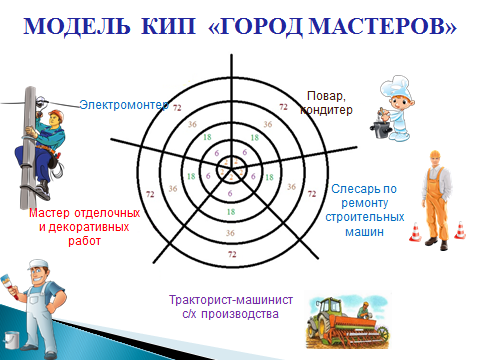 Рисунок 1 ‒ Модель КИП «Город мастеров»Модель организации профориентационной работы через КИП «Город Мастеров» позволяет от знакомства с профессиями (для школьников 4-8 классов) в рамках внеурочной и кружковой деятельности перейти через предпрофильную подготовку школьников 9 классов к профильному обучению учащихся 10-11 общеобразовательных классов в рамках ФГОС среднего общего образования.В модели (рисунок 1) постепенное расширение профессиональных навыков по пяти основным профессиям, реализуемым в нашем техникуме, от центра к краям каждого сегмента круга за счет проведения практико-ориентированных занятий в рамках разработанных программ объёмом подготовки от 2 до 72 часов и более.Нами опытным путем доказано, что эта модель работает. Так, в каникулярный период для школьников успешно проводится досуговая площадка с одноименным названием, рассчитанная на 6 дней. На практико-ориентированные занятия по пяти направлениям подготовки отводится 2 учебных часа – центр круга на модели (рисунок 1). В рамках преемственности и интеграции в программу JuniorSkills, программу ранней профориентации, в марте-апреле 2018 года в техникуме для учащихся 6-9 классов прошло апробацию «погружение» в профессию Мастер отделочных строительных и декоративных работ (данный курс рассчитан уже на 6 часов – это следующий сегмент круга на модели), которое завершилось соревнованием на базе Специального центра компетенций ГБПОУ КК СЭТ (компетенция «Малярные декоративные работы») между школами Славянского района.Данное мероприятие проводилось в рамках Дня открытых дверей Специального центра компетенций и Профессиональные пробы по компетенции WSR Junior «Малярные декоративные работы» для общеобразовательных школ. В дальнейшем запланировано предпрофильное обучение девятиклассников, за счет 34 часов в год, выделенных учебными планами школ для проведения профориентационной работы, что позволит «погрузить» ребят в 4 профессии по выбору, реализуя краткосрочные 8-9 часовые программы в течение учебного года (модель на рисунке 1).Через год планируем предложить школам двухгодичные программы для реализации предмета «Технология» в рамках ФГОС среднего общего образования для учащихся 10 класса универсального профиля в рамках сетевого взаимодействия.В настоящее время со всеми тридцатью шестью общеобразовательными организациями Славянского района заключены договоры о социальном партнерстве, которые помогут КИП ГБПОУ КК СЭТ в выполнении намеченных планов.Статус Краевой инновационной площадки обязывает развивать профориентационную работу.На базе Ресурсного центра техникума в сотрудничестве с Кубанским аграрным университетом в течение двух лет успешно проводится научно-практические конференции, в которых принимают участие не только наши студенты, но и студенты других учреждений СПО. 8 декабря 2018 года, в рамках проведения Краевой студенческой конференции «Научные труды героя труда Кубани, д.с-х.н, профессора А.А. Кладя», к данной деятельности привлечены школьники Славянского района. Ребятам представилась возможность заявить о себе на нашей площадке.25 сентября 2018 года на базе ГБПОУ КК «Славянский электротехнологический техникум» прошла стажировка учителей технологии. Для них была проведена ознакомительная экскурсия по учебно-производственным лабораториям, мастерским, Ресурсному центру, музею и другим помещениям и объектам техникума. Одновременно были проведены открытые практико-ориентированные занятия (мастер-классы) со школьниками из МБОУ СОШ № 5, МАОУ СОШ № 17, МБОУ СОШ № 16, МБОУ СОШ № 18, МБОУ СОШ № 28, МБОУ ООШ № 30 по направлениям «Тракторист–машинист», «Повар, кондитер», «Слесарь по ремонту автомобилей», «Малярно-декоративные работы»", «Электромонтажные работы». А также было проведено профориентационное тестирование школьников по карте интересов.Профориетационная деятельность, проводимая через практико-ориентированные занятия со школьниками (потенциальными абитуриентами), не только способствует их профессиональной ориентации и мотивации, привлекая в наши «стены», но и помогает нашим студентам, привлекаемым к занятиям, глубже погрузиться в выбранную профессию, стать ее «проводниками», быть успешными на разных уровнях Чемпионатов Worldskills Russia. Ведь самый эффективный способ повысить уровень качества собственных знаний – это обучить других. В 2018 году к проведению практикоориентированных занятий (мастер-классов) было привлечено 60 студентов ГБПОУ КК СЭТ.За минувший год КИП «Город Мастеров» в соответствии с разработанным на 2018 год планом реализовал 16 мероприятий профориентационного характера. Эти мероприятия проводились в форме массовых мероприятий, групповых бесед, мастер-классов, профессиональных проб, круглых столов и других.Профориентационные мероприятия ГБПОУ КК СЭТ в 2018 году охватили 462 учащихся общеобразовательных организаций (городских и сельских). Целевая аудитория профориентационных мероприятий – обучающиеся 5-7 классов (102 человека) и 8-9 классов (355 человек). Социальными партнерами ГБПОУ КК СЭТ по реализации профориентационной практики являются: Государственное казенное учреждение Краснодарского края «Центр занятости населения Славянского района»; Государственное казенное учреждение Краснодарского края «Центр занятости населения Красноармейского района»; Государственное казенное учреждение Краснодарского края «Центр занятости населения Темрюкского района»; Муниципальное автономное учреждение центр дополнительного образования города Славянска-на-Кубани муниципального образования Славянский район; и 36 общеобразовательных школ г. Славянска-на-Кубани и Славянского района.Практико-ориентированные занятия (мастер-классы) по направлениям «Тракторист–машинист», «Повар, кондитер», «Слесарь по ремонту автомобилей», «Малярно-декоративные работы»", «Электромонтажные работы» входят в программу Досуговой профориентационной площадки. В основу мероприятия заложен принцип игры по станциям, ‒ каждый новый день ребята знакомятся с новой профессией. В программу мероприятия входит также профориентационное тестирование, анкетирование и концерт.Мастер-классы проводились в каникулярное время (Досуговая площадка, 75 обучающихся из 5 общеобразовательных школ) с 4 по 9 июня 2018, а также во время проведения Дня открытых дверей в ГБПОУ КК СЭТ 20 апреля 2018 года (305 учащихся 8-9 классов из 27 общеобразовательных школ как Славянского, так и других районов).В программу проведения мероприятий на базе техникума обязательно входит профориентационное тестирование, помогающее профессиональному самоопределению подростков, а также анкетирование школьников на предмет впечатлений о проведенных мероприятиях и интереса к профессиям и специальностям СПО, с которыми они познакомились. На официальном сайте ГБПОУ КК СЭТ имеется анкета обратной связи, с помощью которой ребята могут анкетироваться в удаленном доступе.После проведения каждого профориентационного мероприятия в техникуме  осуществляется тщательный мониторинг, на основе которого анализируется и совершенствуется профориентационная работа учреждения.В рамках профориентационных мероприятий были организованы экскурсии для коррекционных школ (№ 15 г.Славянск-на-Кубани, ГБОУ КК Специальная коррекционная школа-интернат, ст.Полтавская), так как ГБПОУ КК СЭТ реализует программы профессионального обучения для лиц с ОВЗ (8 вид).Многократно ГБПОУ КК участвовал в течение 2018 года в ярмарках вакансий рабочих и учебных мест (6 раз) в рамках договоров о сотрудничестве с ГКУ КК «Центр занятости населения Славянского района»; ГКУ КК «Центр занятости населения Красноармейского района», ГКУ КК «Центр занятости населения Темрюкского района».4) Инновационность.Использование в программе инструментария JuniorSkills программы ранней профориентации, основ профессиональной подготовки профессиональному мастерству;инновационная организация профориентационной работы в форме досуговой площадки, где интенсивный процесс обучения и воспитания воспринимается и усваивается школьниками легко, охотно и качественно;применение в рамках программы практико-ориентированных занятий (мастер-классов) на основе современных научно-педагогических методик с использованием игровых технологий; принципиально новый подход к организации рекламной части приемной компании;программа «Город Мастеров» построена на основе взаимодействия по схеме: Центр занятости – техникум – школы.Опираясь на полученный опыт работы, была разработана инновационная устойчивая модель, которая стала основой деятельности Краевой инновационной площадки «Город Мастеров» (см. выше, рисунок 1).Модель организации профориентационной работы через КИП «Город Мастеров» позволяет органично внедриться в образовательный процесс средних общеобразовательных школ с целью осуществления эффективной профориентационной работы в интересах учащихся в соответствии с целями и задачами федеральной и региональной образовательной политики5) Измерение и оценка качества инновации.В целях улучшения деятельности КИП проводится ее мониторинг и анализ с помощью разработанных критериев оценки эффективности работы КИП.Таблица 2 – Критерии и показатели оценки качества и результативности деятельности КИП «Город Мастеров»6) Результативность (определённая устойчивость положительных результатов).На стадии становления Краевой инновационной площадки «Город Мастеров» ГБПОУ КК «Славянский электротехнологический техникум», когда она проходила апробацию как инновационный проект, социальными партнерами «Города Мастеров» были 6 средних общеобразовательных школ Славянского района и Государственное казенное учреждение Краснодарского края «Центр занятости населения Славянского района». В настоящее время деятельностью «Города Мастеров» охвачены три Центра занятости, Муниципальное автономное учреждение центр дополнительного образования города Славянска-на-Кубани муниципального образования Славянский район; 36 школ Славянского района.В целях повышения интереса школьников и их родителей к профессиональным программам, реализуемым на базе техникума, ежегодно расширяется спектр профориентационных мероприятий: экскурсии, Дни открытых дверей, Ярмарки профессий, выездные выступления агитационной бригады «Золотое время», проведение Досуговых площадок, «погружения» в профессии.Общий охват профориентационными мероприятиями ГБПОУ КК СЭТ школьников составил в 2016-2017 учебном году 1517 человек, в 2017-2018 учебном году – 2092 человека (на 38% больше, чем в предшествующем году). Именно с описанным процессом мы связываем положительную динамику конкурса при зачислении за период с начала реализации деятельности площадки.Таблица 3 – Динамика конкурса при зачислении в ГБПОУ КК СЭТ за период 2016-2018 гг.Конкурс при зачислении на обучение по основным образовательным программам ГБПОУ КК СЭТ увеличился в среднем с 1,399 человек на место в 2016 году до 2,466 человек на место в 2018 году (увеличился на 63,616%). По наиболее востребованным программам – с большей динамикой. Например, по профессии Мастер отделочных строительных работ конкурс при зачислении увеличился с 1,2 человек на место в 2016 году до 2,32 человек на место в 2018 году (увеличился на 93,333%), по профессии Электромонтер по техническому обслуживанию электростанций и сетей конкурс при зачислении увеличился с 1,28 в 2016 году до 2,6 в 2018 (увеличился на 103, 125%), по специальности Техническое обслуживание и ремонт автомобильного транспорта конкурс при зачислении увеличился с 1,18 в 2016 году до 3,8 в 2018 (увеличился на 222%). Визуально динамику конкурса при зачислении в ГБПОУ КК СЭТ за период 2016-2018 гг. можно оценить с помощью графика (приложение 1).Показательна также положительная динамика среднего балла при зачислении по большинству профессиональных программ. Данные о динамике среднего балла при зачислении за период 2016-2018 годы приведены в таблице 4.Таблица 4 – Динамика среднего балла при зачислении за период 2016-2018  годыЗа период с 2016 года (с начала реализации «Города Мастеров» как пилотного проекта) по 2018 год в процессе приемной кампании в ГБПОУ КК СЭТ средний балл при зачислении увеличился с 3,59 до 3,734 (увеличился на 4,11%). По наиболее востребованным образовательным программам – с большей динамикой. Например, по профессии Повар, кондитер средний балл при зачислении увеличился с 3,615 в 2016 году до 3,777 в 2018 году (увеличился на 4,48%), по профессии Техническое обслуживание и ремонт автомобильного транспорта средний балл при зачислении увеличился с 3,659 в 2016 году до 4,037 в 2018 году (увеличился на 10,33%).Анализ также показывает, что следует активизировать профориентационную работу по специальности Организация обслуживания в общественном питании. После скачкообразного роста качества абитуриентов в 2017 году по сравнению с 2016, последовал спад в 2018 году. Поэтому нами разработаны и будут реализовываться общеразвивающие программы для школьников: «Официант-бармен» на 18 часов; «Официант» на 8 часов».Обращает на себя внимание скачкообразная динамика среднего балла при зачислении по профессии Мастер отделочных строительных работ. После снижения в 2017 году по сравнению с 2016 годом наметился рост в 2018 году по сравнению с 2016 и 2017 годами (на 0,45% и 1,38% соответственно). Можно предположить позитивное влияние профориентационных мероприятий на базе СЦК по компетенции Малярные и декоративные работы и открытия новой образовательной программы из ТОП-50 Мастер отделочных строительных и декоративных работ. На высоком уровне с небольшой тенденцией роста средний балл при зачислении на открытую в 2017 году специальность Электрические станции, сети и системы (с 4,12 в 2017 году до 4,125 в 2018 году) показывает неослабевающий интерес абитуриентов с высокой успеваемостью к этой программе.Обнаруживает положительную динамику средний балл при зачислении на родственные профессии Электромонтер по ремонту и обслуживанию электрооборудования в сельскохозяйственном производстве и Электромонтер по ремонту и обслуживанию электрооборудования по отраслям.Однако отмечены и негативные тенденции. Снижение среднего балла при зачислении по профессии Тракторист-машинист сельскохозяйственного производства (снижение на 5,04% в 2018 году по сравнению с 2016 годом), по профессии Электромонтер по техническому обслуживанию электростанций и сетей (снижение на 1,23% в 2018 году по сравнению с 2016 годом). Анализ показывает необходимость активизировать профориентационную работу по этим программам. С этой целью разработаны и будут реализоваться общеразвивающие программы для школьников «Электромонтер» на 8 и 18 часов. Разрабатываются общеразвивающие программы для школьников по специфике профессии «Тракторист-машинист».Визуально оценить динамику среднего бала при зачислении в ГБПОУ КК СЭТ за период 2016-2018 годы можно с помощью графика (приложение 2).Анализ интереса учащихся СОШ к практико-ориентированным занятиям в периоды работы Досуговой профориентационной площадки «Город Мастеров» показывает перманентный результат в течение всего периода ее функционирования (2016-2018 годы). Средний рейтинговый балл интереса школьников к представленным профессиям составляет неизменно от 4,83 до 5,0 баллов. Анализ интереса учащихся СОШ к профессиям и специальностям СПО, с которыми они ознакомились на Досуговой профориентационной площадке «Город Мастеров», в целом за 2018 год показывает такую картину (рисунок 2).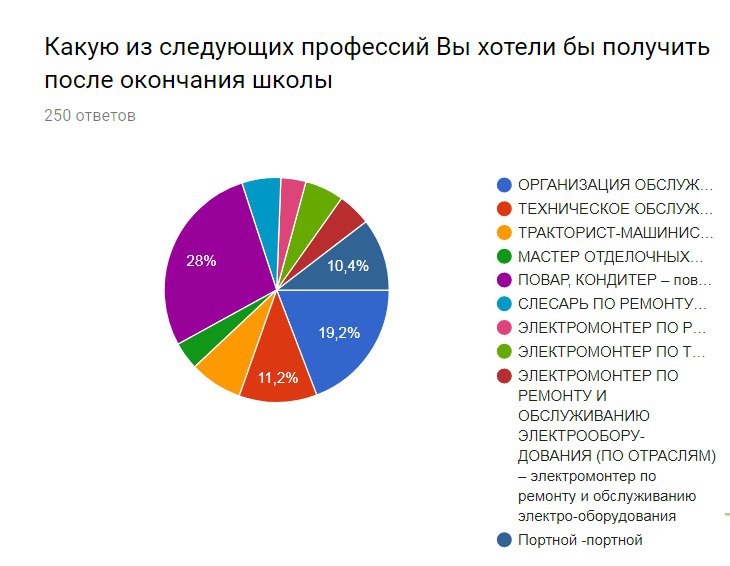 Организация обслуживания в общественном питанииТехническое обслуживание и ремонт автомобильного транспортаТракторист-машинист сельскохозяйственного производстваМастер отделочных строительных работПовар, кондитерСлесарь по ремонту строительных машинЭлектромонтер по ремонту и обслуживанию электрооборудования в сельскохозяйственном производствеЭлектромонтер по техническому обслуживанию электростанций и сетейЭлектромонтер по ремонту и обслуживанию электрооборудования (по отраслям)ПортнойРисунок 2 ‒ Интерес учащихся СОШ к профессиям и специальностям СПО по итогам практикоорентированных занятий КИП «Город мастеров»7) Организация сетевого взаимодействия.-8) Апробация и диссеминация результатов деятельности КИП.Деятельность КИП «Город Мастеров» берет свое начало с 2016 года, когда она появилась в качестве инновационного проекта в ГБПОУ КК СЭТ. На всех этапах своего развития эта деятельность приобретает новые масштабы, развивается. Каждая новая идея, модель, разработка КИП проходит апробацию в процессе реализации на базе ГБПОУ КК СЭТ, результаты подвергаются мониторингу, тщательно анализируются для достижения наилучших результатов. Это необходимо не только для совершенствования нашей работы, но и для трансляции позитивного опыта профориентационной работы для выполнения выше перечисленных задач федеральной и региональной образовательной политики.Трансляция и обмен педагогическим опытом профориентационной работы (диссеминация) КИП «Город мастеров» ГБПОУ КК СЭТ происходили в течение всего 2018 года:1) на базе техникума проведен круглый стол заместителей директоров учреждений СПО Краснодарского края «Современные модели организации профориентации школьников», где слушались доклады об опыте профориентационной работы и активно обсуждались связанные с нею проблемы;2) издана брошюра – методическое пособие «Методическая копилка» мастер-классов, проводимых в рамках профориентационной досуговой площадки «Город Мастеров»;3) проведена стажировка учителей технологии 25 сентября 2018 года на базе ГБПОУ КК СЭТ, во время которой проводились также открытые мастер-классы со школьниками;4) представлен опыт реализации КИП «Город Мастеров» в краевом периодическом издании, журнале «Методический совет» № 11, 2018 год (Брюховецкий  многопрофильный техникум и методический совет профессиональных образовательных учреждений центральной территории Краснодарского края); - материалы выступления на краевой конференции педагогических работников 19-20 сентября директора ГБПОУ КК СЭТ А.А. Осмачкина «Профильная подготовка школьников на примере Краевой инновационной площадки Славянского электротехнологического техникума «Город Мастеров».Приложение 1Динамика конкурса при зачислении в ГБПОУ КК СЭТ за период 2016-2018 годыПриложение 2Динамика среднего балла при зачислении в ГБПОУ КК СЭТ за период 2016-2018 годы№ п/пЗадачи федеральной и региональной образовательной политикиСоответствие деятельности КИП «Город Мастеров» названным задачам федеральной и региональной образовательной политики1Согласно Федеральному закону от 29 декабря 2012 года № 273-ФЗ «Об образовании в Российской Федерации» к основным принципам государственной политики и правового регулирования отношений в сфере образования относится «свобода выбора получения образования согласно склонностям и потребностям человека, создание условий для самореализации каждого человека, свободное развитие его способностей, включая предоставление права выбора форм получения образования, форм обучения, организации, осуществляющей образовательную деятельность, направленности образования в пределах, предоставленных системой образования, а также предоставление педагогическим работникам свободы в выборе форм обучения, методов обучения и воспитания» (ст. 3, Федеральный закон от 29.12.2012 № 273-ФЗ (ред. от 01.05.2017) «Об образовании в Российской Федерации»).Деятельность КИП «Город Мастеров», нацеленная на эффективное психолого-педагогическое сопровождение профессионального выбора подростков, отвечает реализации описанных в ст. 3, Федерального закона от 29.12.2012 № 273-ФЗ (ред. от 01.05.2017) «Об образовании в Российской Федерации» прав и свобод юных граждан России.2В соответствии с Государственной программой Краснодарского края «Развитие образования», утвержденной Постановлением главы администрации (губернатора) Краснодарского края от 05.10.2015 № 939 «Об утверждении государственной программы Краснодарского края «Развитие образования», «все большее значение приобретает система информирования обучающихся, их семей, профессиональных образовательных организаций об уровне заработной платы, карьерных перспективах в различных секторах экономики. Этому будут способствовать мероприятия, направленные на популяризацию системы профессионального образования, повышения привлекательности рабочих квалификаций и квалификаций специалистов среднего звена среди населения, а также открытость каждой образовательной организации…».Деятельность КИП «Город Мастеров» разработана в результате апробации инновационного проекта как программа мероприятий, направленных на популяризацию специальностей и профессий среднего профессионального образования, информирование учащихся и их родителей о положительных сторонах и перспективах получения квалификации по программам СПО и возможностях получения квалификации по профессии или специальности СПО в ГБПОУ КК СЭТ.3В Государственной программе Краснодарского края «Развитие образования», утвержденной Постановлением главы администрации (губернатора) Краснодарского края от 05.10.2015 № 939 «Об утверждении государственной программы Краснодарского края «Развитие образования», акцентируется внимание на необходимости решения проблемы «дисбаланса между структурой выпуска специалистов среднего звена и квалифицированных рабочих (служащих) и актуальными потребностями экономики Краснодарского края в квалифицированных кадрах; отсутствие обоснованных прогнозов потребностей рынка труда, не позволяющих обеспечить подготовку кадров».В целях обеспечения решения указанной проблемы, в деятельности КИП «Город Мастеров» ставится и воплощается задача формирования интереса к профессиям среднего профессионального образования, наиболее востребованным на рынке труда Краснодарского края, в том числе к программам ТОП-50 востребованных и перспективных профессий.4Одной из приоритетных инновационных программ в Краснодарском крае является движение «Молодые профессионалы» (WorldSkills Russia). JuniorSkills – это программа ранней профориентации и основ профессиональной подготовки школьников, которая была инициирована в 2014 году Фондом Олега Дерипаски «Вольное Дело» в партнерстве с WorldSkills Russia при поддержке Агентства стратегических инициатив, Министерства образования и науки РФ, Министерства промышленности и торговли РФ.Деятельность КИП «Город Мастеров» предусматривает преемственность и интегрирована в программу JuniorSkills, программу ранней профориентации, основ профессиональной подготовки и состязаний школьников в профессиональном мастерстве.Например, мероприятия Профориентационной площадки «Город Мастеров» ГБПОУ КК СЭТ проводятся на базе СЦК по компетенции «Малярные декоративные работы» в виде практикоориентированных занятий (мастер-классов) на основе стандартов WSR.На основе инструментов движения WorldSkills в рамках деятельности КИП «Город Мастеров» создаются возможности для профориентации и освоения школьниками современных и будущих профессиональных компетенций с опорой на передовой отечественный опыт.5Государственная программа Российской Федерации «Развитие образования» на 2013-2020 годы констатирует, что стратегической целью государственной молодежной политики является «создание условий для успешной социализации и эффективной самореализации молодежи, развитие потенциала молодежи и его использование в интересах инновационного социально-ориентированного развития страны».КИП «Город Мастеров» отвечает достижению названной цели, так как, реализуя задачу эффективного психолого-педагогического сопровождения профессионального выбора, способствует успешной социализации и эффективной самореализации учащихся школ, которым предстоит выбор будущей профессии или специальности.КритерийПоказательДиагностические методики и методы оценки эффективностиОхват участниковКоличество школ и учащихся города и района, принявших участие в мероприятиях КИПАнализ количества школ с учетом их расположения, принявших участие в профориентационных мероприятиях КИП в динамике.Влияние реализации программы КИП «Город Мастеров» на приток абитуриентовОценка конкурса при зачислении абитуриентов по ОП ГБПОУ КК СЭТ в динамике в отдаленной перспективеАнализ статистики приема по ОП ГБПОУ КК СЭТ с помощью аналитических таблиц и графиков. Учитывается факт, что влияние реализации программы «Город Мастеров» может быть видно в отдаленной перспективе (к моменту окончания школы).Влияние реализации программы КИП «Город Мастеров» на качественный состав абитуриентовОценка среднего балла при зачислении ОП ГБПОУ КК СЭТ в динамике в отдаленной перспективеАнализ статистики приема по ОП ГБПОУ КК СЭТ с помощью аналитических таблиц и графиков. Учитывается факт, что влияние реализации программы «Город Мастеров» может быть видно в отдаленной перспективе (к моменту окончания школы).Интерес учащихся СОШ к практико-ориентированным занятиям в период работы Досуговой профориентационной площадки «Город Мастеров»Оценка интереса к посещенному занятию (Мастер-классу)Заполнение учащимися ведомости «Оценка интереса учащихся СОШ №___ к практико-ориентированным занятиям в период работы Досуговой профориентационной площадки «Город Мастеров»Интерес учащихся СОШ к профессиям СПО, с которыми они ознакомились на Досуговой профориентационной площадке «Город Мастеров»Мониторинг интереса школьников к предложенным профессиям, как по дням, так и в разрезе школАнкетирование школьников, посетивших Досуговую профориентационную площадку «Город Мастеров». Анализ анкетирования.Основные образовательные программы2016 год2016 год2016 год2017 год2017 год2017 год2018 год2018 год2018 годОсновные образовательные программыПлан на-бораКоли-чество заявленийКон-курс План на-бораКоли-чество заявленийКон-курс План на-бораКоли-чество заявленийКон-курс ППКРСППКРСППКРСППКРСППКРСППКРСППКРСППКРСППКРСППКРСПовар, кондитер 75911,213751151,533751231,640Мастер отделочных строительных работ 25301,20025381,52025582,320Слесарь по ремонту строительных машин50861,720501032,060501202,400Тракторист-машинист сельскохозяйственного производства25532,12050701,40050721,440Электромонтер по ремонту и обслуживанию электрооборудования в сельскохозяйственном производстве25341,36025502,000Электромонтер по техническому обслуживанию электростанций и сетей25321,28025542,16025652,600Электромонтер по ремонту и обслуживанию электрооборудования по отраслям25261,04025773,080ППССЗППССЗППССЗППССЗППССЗППССЗППССЗППССЗППССЗППССЗОрганизация обслуживания в общественном питании25371,48025522,08025552,200Техническое обслуживание и ремонт автомобильного транспорта50591,18025943,76025953,800Электрические станции, сети и системы25672,68025682,720В среднем по всем основным образовательным программам3254481,3783256431,9783257332,255Основные образовательные программы2016 год2017 год2018 годППКРСППКРСППКРСППКРСПовар, кондитер 3,6153,73,777Мастер отделочных строительных работ 3,5833,553,599Слесарь по ремонту строительных машин3,5923,613,535Тракторист-машинист сельскохозяйственного производства3,6533,523,469Электромонтер по ремонту и обслуживанию электрооборудования в сельскохозяйственном производстве3,4423,49Электромонтер по техническому обслуживанию электростанций и сетей3,5893,583,545Электромонтер по ремонту и обслуживанию электрооборудования по отраслям3,4743,663ППССЗППССЗППССЗППССЗОрганизация обслуживания в общественном питании3,70643,857Техническое обслуживание и ремонт автомобильного транспорта3,6593,994,037Электрические станции, сети и системы4,124,125В среднем по всем основным образовательным программам3,5903,7293,734